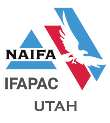 Part of NAIFA’s core mission is to advocate on behalf of its members in the legislative arena. Advocacy is the primary function of NAIFA that must be done. IFAPAC is raising money for allocation to state and federal candidate campaigns that opens more doors to educate and where our voices can be heard on our issues.Because of you we were able to chalk up a significant win for NAIFA with the passing of SECURE 2.0. As part of the 2023 Omnibus Appropriations bill. Secure 2.0 greatly benefits consumers as well as the insurance financial professionals like you who help your customers prepare for retirement and achieve financial security. This win was only possible because NAIFA members supported these efforts by contributing to IFAPAC.“Add some of your state wins”NAIFA advocacy efforts have been everywhere, from Capitol Hill to your state capitol, working on behalf of you and clients. Now, we need your help. Because one of our best advocacy tools for educating members of Congress is IFAPAC, a contribution of any size will go a long way.Please consider clicking the link below so that we can educate state and federal lawmakers about the issues of importance in our industry!Contribute now!Best Regards,IFAPAC CommitteeContributions to IFAPAC are voluntary and are used to contribute to campaigns of candidates for elected office. Your contributions will be divided between your state chapter’s IFAPAC and IFAPAC National, if you have directed NAIFA to do so. You have the right to refuse to contribute without reprisal. The amount contributed will not benefit or disadvantage you in any way. Corporate contributions to IFAPAC’s political fund are prohibited. Contributions to IFAPAC are not deductible for federal income tax purposes. For NAIFA-Massachusetts members, the division of funds will be 60%/40% up to the state limit of $500 per calendar year. For NAIFA-New York members, a contribution on an LLC account will be retained 100% by the IFAPAC administrative